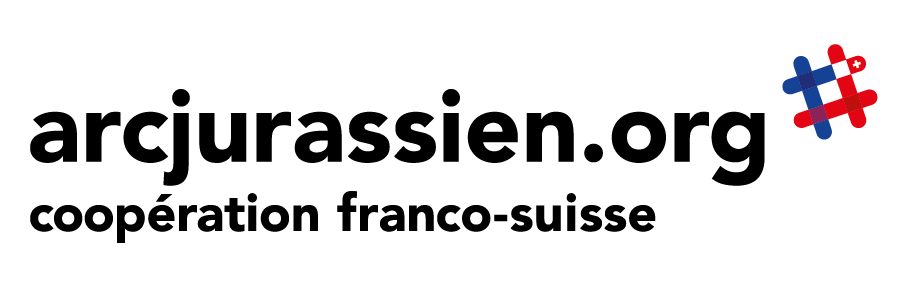 Fonds de soutien aux Petits Projets Transfrontaliers (FPPT)Formulaire de demande de subventionNOUS VOUS INVITONS A LIRE AVEC ATTENTION LE DOCUMENT "PRINCIPES ET FONCTIONNEMENT" DU FONDS DE SOUTIEN AUX PETITS PROJETS TRANSFRONTALIERS (FPPT) AVANT DE COMPLETER LE PRESENT FORMULAIRE.I. COORDONNEES DES STRUCTURES SUISSES ET FRANÇAISES INTEGREES AU PROJETII. PRESENTATION DU PROJETDESCRIPTIF DETAILLE DU PROJETIII. ELEMENTS FINANCIERSBUDGET ET PLAN DE FINANCEMENT PREVISIONNELS, EXPRIMES EN FRANCS SUISSES (CHF)Vous pouvez ajouter ici vos budget et plan de financement déjà préparés, pour autant qu’ils reprennent les principaux éléments mentionnés ci-dessous.* Les frais de transports ainsi que les frais de bouche pourront être pris en comptejusqu'à un maximum de CHF 800.00 (environ 770 euros) pour chacun de ces deux postes.

(Maximum 10'000 CHF et 50% du budget total du projet) IV. DOCUMENTS A ANNEXER AU PRESENT FORMULAIRELe présent formulaire de demande de subvention doit être accompagné des pièces suivantes :pour les structures associatives : les statuts et comptes approuvés et la domiciliation bancaire ou postale.pour les établissements scolaires : un courrier du chef d’établissement validant le projet pédagogique et la demande de financement ainsi que la domiciliation bancaire ou postale.pour les entreprises : un extrait du registre du commerce / KBIS.pour les collectivités : la délibération approuvant la mise en œuvre du projet.Le dossier dûment complété doit être transmis par mail à l'adresse :fppt@arcjurassien.orgIl ne sera instruit qu'à réception de l'ensemble des documents demandés ci-dessus./!\ Pour une demande de soutien lié à une manifestation, le dossier doit être transmis /!\au minimum 30 jours avant la date prévue de celle-ci. Les dates de dépôt de projet sont indiquées sur notre site internet : arcjurassien.orgLieu et date : Signature et tampon du porteur de projetSUISSENomAdresseSite internet / év. réseaux sociauxFRANCENomAdresseSite internet / év. réseaux sociauxPORTEUR DEPROJETNomAdresseSite internet / év. réseaux sociauxINTITULEDATE DE DEBUT ET DE FIN (Préparation – réalisation – évaluation)RESUME DU PROJET (10 lignes maximum. Ce résumé sera utilisé à des fins de communication)OBJECTIFSACTIONS PREVUESAUTRES PARTENAIRESLOCALISATION DU PROJETCALENDRIER DE REALISATIONEXPLIQUEZ COMMENT LE PROJET CONTRIBUE AU VIVRE-ENSEMBLE TRANSFRONTALIER (échanges culturels, meilleure connaissance réciproque, publics cibles transfrontaliers…)QU’APPORTE LE PROJET EN TERMES DE DYNAMIQUE DE COOPERATION FRANCO-SUISSE ? (relations futures et durables entre structures et personnes, projets renforçant l’intégration transfrontalière du territoire…)SI LE PROJET A DÉJÀ ÉTÉ MENE PAR LE PASSE, DETAILLEZ ICI LES EVOLUTIONS SIGNIFICATIVES PAR RAPPORT AUX EDITIONS PRECEDENTES QUELLE EST SELON VOUS LA DIMENSION INNOVANTE DU PROJET (PUBLICS, THEMATIQUES, CONCEPT…) ? DECRIVEZ ICI COMMENT LE PROJET S’INSCRIT DANS LES PRINCIPES DU DEVELOPPEMENT DURABLEBudget prévisionnelBudget prévisionnelPostes de dépensesTotalà compléterTotal prévisionneldont frais de bouche*dont frais de transports*dont en Francedont en SuissePlan de financement prévisionnelPlan de financement prévisionnelPostes de recettesTotalà compléterAutofinancementsubventions hors FPPTproduits de venteMontant Fonds FPPT sollicitéTotal prévisionneldont Francedont SuisseMONTANT FPPT SOLLICITECHF COORDONNEES BANCAIRES DU COMPTE SUR LEQUEL SERA VERSEE LA SUBVENTION FPPTCOORDONNEES DE LA PERSONNE DE CONTACT VIS-A-VIS (nom, adresse postal, téléphone, mail)